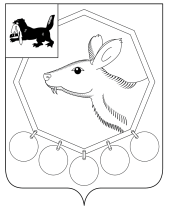 26.03.2021г. № 14/8 РОССИЙСКАЯ ФЕДЕРАЦИЯИРКУТСКАЯ ОБЛАСТЬМУНИЦИПАЛЬНОЕ ОБРАЗОВАНИЕ«БАЯНДАЕВСКИЙ РАЙОН»ДУМАРЕШЕНИЕОБ ОТМЕНЕ РЕШЕНИЯ ДУМЫ БАЯНДАЕВСКОГО РАЙОНА  ОТ 29.09.2005Г. № 9/4  «О СИСТЕМЕ НАЛОГООБЛОЖЕНИЯ В ВИДЕ ЕДИНОГО НАЛОГА НА ВМЕНЕННЫЙ ДОХОД ДЛЯ ОТДЕЛЬНЫХ ВИДОВ ДЕЯТЕЛЬНОСТИ»В соответствии с Федеральным законом Российской Федерации от 29.09.2019 года №325-ФЗ «О внесении изменений в части первую и вторую Налогового кодекса Российской Федерации», в связи с утратой силы ст.57  Федерального закона «Об общих принципах организации местного самоуправления в Российской Федерации» от 06.10.2003 №131-ФЗ, руководствуясь ст.27 Устава МО «Баяндаевский район, ДУМА РЕШИЛА:Отменить решение Думы МО «Баяндаевский район» от 29.09.2005 г. № 9/4 «О системе налогообложения в виде единого налога на вмененный доход для отдельных видов деятельности».Настоящее решение вступает в силу с момента подписания и распространяет свое действие на правоотношения возникших с 01.01. 2021 года.3. Настоящее решение подлежит опубликованию в газете «Заря» и на официальном сайте муниципального образования «Баяндаевский район» в информационно-телекоммуникационной сети «Интернет».Председатель Думы МО «Баяндаевский район»                                                                                                                                 В.Т. ЕликовМэр МО «Баяндаевский район»А.П.Табинаев